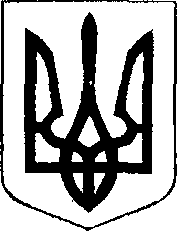                                                У К Р А Ї Н А            Жовківська міська рада  Жовківського району Львівської області	53-а сесія VIІ-го демократичного скликання 				         РІШЕННЯВід                              2020р.    № _______	м. Жовква Про  продовження гр.Крижанівській Н.С. договору оренди земельної  ділянки по вул. Равській, 7   в місті Жовкві.             Розглянувши заяву гр. Крижанівської Надії Степанівни  про продовження договору оренди земельної ділянки по вул. Равській, 7 в місті Жовкві, керуючись ст. 12, 123, 124 Земельного кодексу України , ст. 26 Закону України  «Про місцеве самоврядування в Україні”, Жовківська  міська  радаВ И Р І Ш И Л А:	 1. Продовжити гр. Крижанівській Надії Степанівні  договору оренди земельної ділянки, кадастровий номер 4622710100:01:017:0203 для  обслуговування адміністративної будівлі площею    0,0803 га. по вул. Равській, 7  в м.Жовкві терміном на 10 (десять) років.             2. Орендну плату встановити в розмірі 5% від нормативно-грошової оцінки земельної ділянки, кадастровий номер 4622710100:01:017:0203  в м.Жовква  за 1 кв.м. в рік.             3. Зобов’язати  гр. Крижанівську Н.С.             3.1. В 30-денний термін після прийняття рішення укласти договір оренди земельної ділянки в м.Жовкві по вул. Равській, 7.             4. Зареєструвати речове право на земельну ділянку у встановленому законом порядку.             5. Контроль за своєчасністю і повнотою сплати орендної плати покласти на завідувача фінансово-господарським відділом Марич Л.І.             6. Контроль за виконанням даного рішення покласти на комісію з питань регулювання земельних відносин та охорони навколишнього природного середовища.Міський голова                                                                                 Петро Вихопень 